Tsunami ve Sebep Olduğu Nükleer Kaza11 Mart 2011 tarihinde Japonya açıklarında meydana gelen 9,0 büyüklüğündeki deprem sonucu ortaya çıkan Tsunami Japonya’nın doğu şeridinde bulunan şehirleri sular altında bırakmış ve binlerce kişinin ölümüne neden olmuştur. Tokyo’nun 350 km kuzeyindeki Sendai bölgesinin Fukushima şehrinde bulunan ve 6 üniteden oluşan ve tsunaminin geldiği gün 3 ünitesi faaliyette olan nükleer santral bu tsunami sırasında zarar görmüş ve reaktör kalbindeki aşırı ısınma sonucu sıcak su buharı çelik boruları korozyona uğratarak hidrojen gazı açığa çıkmasına neden olmuş, oluşan bu gaz da patlayarak santral binası tavanını havaya uçurmuştur. Bu esnada az oranda çevreye radyoaktif madde sızması meydana gelmiş ve yaklaşık 30 km çapındaki bir bölgede ikamet eden çevre insanları bölgeyi boşaltmak zorunda kalmışlardır. Halen aradan 6 yıl geçmesine rağmen bölgedeki evlere geri dönüş yapılamamıştır.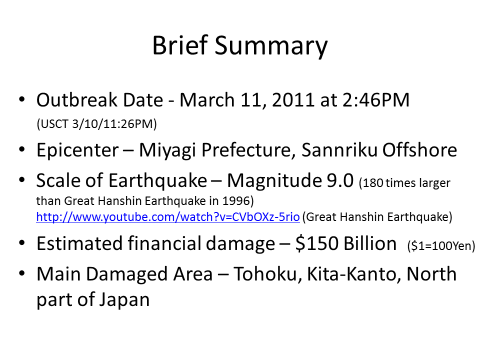 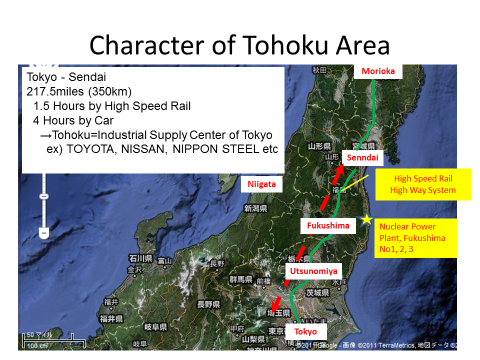 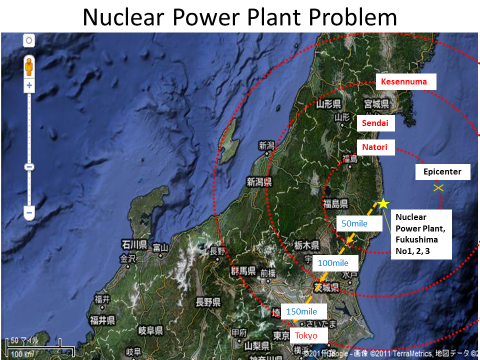 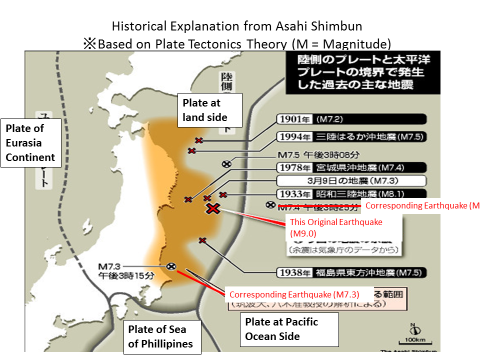 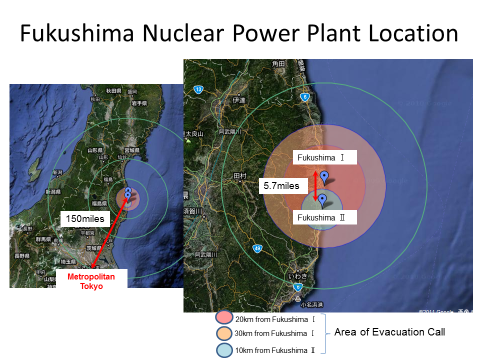 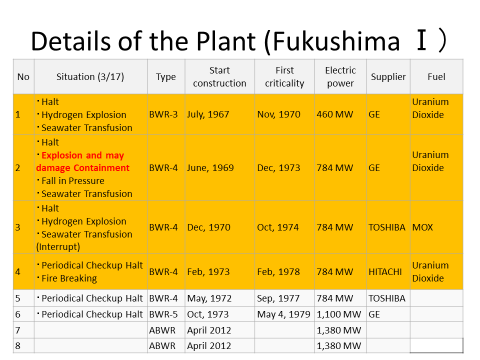 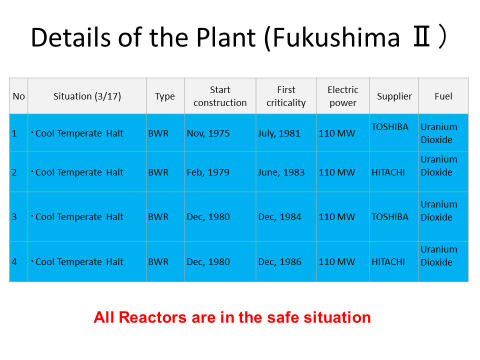 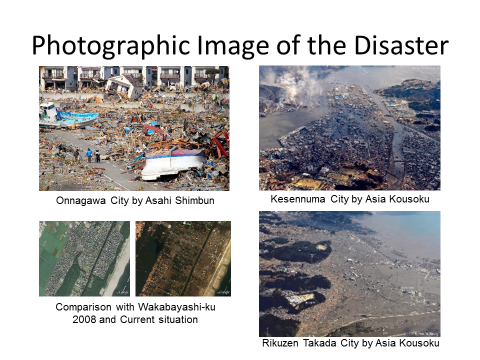 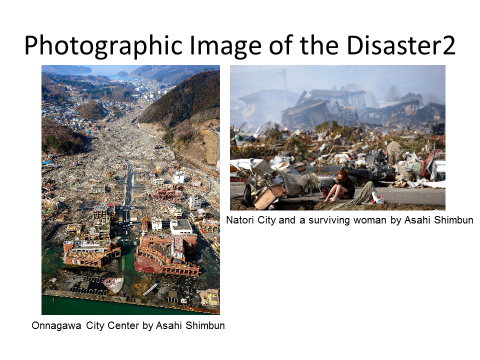 